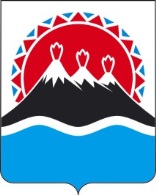 П О С Т А Н О В Л Е Н И ЕПРАВИТЕЛЬСТВА КАМЧАТСКОГО КРАЯг. Петропавловск-КамчатскийО распределении субсидий между муниципальными образованиями Камчатского края  на развитие инфраструктуры туризма в муниципальных образованияхВ соответствии с пунктом 3 статьи 139 Бюджетного кодекса Российской Федерации, а также в целях реализации государственной программы Камчатского края «О развитии внутреннего и въездного туризма в Камчатском крае», утвержденной Постановлением Правительства Камчатского края от 29.11.2013 № 554-ППРАВИТЕЛЬСТВО ПОСТАНОВЛЯЕТ:1. Распределить субсидии, выделенные Агентству по туризму и внешним связям Камчатского края в рамках государственной программы Камчатского края «Развитие внутреннего и въездного туризма в Камчатском крае», между муниципальными образованиями Камчатского края  на развитие инфраструктуры туризма в муниципальных образованиях в 2018 году в общем объеме 7 000 000 (семь миллионов рублей):-  администрации Анавгайского сельского поселения в размере 154 214 (сто пятьдесят четыре тысячи двести четырнадцать) рублей 45 копеек на софинансирование мероприятия по созданию информационных стендов, баннеров, деревянных фигур для этно-культурного центра «Мэнэдек»;- администрации Вулканного городского поселения в размере 923 343 (девятьсот двадцать три тысячи триста сорок три)  рубля 60 копеек на софинансирование мероприятия по обустройству  аллеи «Интернациональный космос»;- администрации  Елизовского городского поселения в размере 2 941 193 (два миллиона девятьсот сорок одна тысяча сто девяносто три) рубля 92 копеек на софинансирование мероприятия по ремонту асфальтобетонного покрытия парковочной площади в районе расположения архитектурной формы «Медведи» в г. Елизово; администрации Елизовского муниципального района в 2018 году в размере 1 780 636  (один миллион семьсот восемьдесят тысяч шестьсот тридцать шесть) рублей 59 копеек на софинансирование мероприятия на  содержание ранее созданных объектов туристской инфраструктуры («Серебряный ручей», «Верхне-Паратунские источники», «Вилючинский водопад», «Вилючинский перевал», «Дачные источники»), а также на обустройство площадки на территории природного парка «Голубые озера»;- администрации Мильковского муниципального района в размере 1 200 611 (один миллион двести тысяч шестьсот одиннадцать) рублей 44 копейки на проведение капитального ремонта «Острожной стены» в с. Мильково.2. Министерству финансов Камчатского края подготовить соответствующие материалы для внесения изменений в Закон Камчатского края от 24.11.2017г. № 160 «О краевом бюджете на 2018 год и на плановой период 2019 и 2020 годов».3. Настоящее постановление вступает в силу со  дня его официального опубликования.Губернатор Камчатского края						В.И. ИлюхинПояснительная запискак проекту постановления Правительства Камчатского края «О распределении субсидий между муниципальными образованиями Камчатского края  на развитие инфраструктуры туризма в муниципальных образованиях»Настоящий проект постановления Правительства Камчатского края разработан в соответствии с пунктом 3 статьи 139 Бюджетного кодекса Российской Федерации, а также в целях реализации государственной программы Камчатского края «О развитии внутреннего и въездного туризма в Камчатском крае», утвержденной Постановлением Правительства Камчатского края от 29.11.2013 № 554-П.    Принятие настоящего постановления Правительства Камчатского края  не предусматривает  выделение дополнительных финансовых средств из краевого бюджета.          16 февраля 2018 года проект постановления Правительства Камчатского края размещен на официальном сайте исполнительных органов государственной власти Камчатского края в сети Интернет для проведения в срок до 23 февраля 2018 года независимой антикоррупционной экспертизы.№СОГЛАСОВАНО: Министр финансовКамчатского краяС.Г. ФилатовРуководитель Агентства по туризму и внешним связям Камчатского краяЕ.А. СтратоноваНачальник Главного правового управления Губернатора и Правительства Камчатского краяС.Н. Гудин